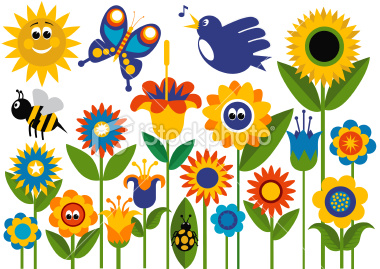 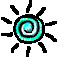 HIGHLIGHTSOther Great Monthly Programs!TRINITY: 10th Second Sundays Drum Circle – @ 1:00.   Instruments available, beginners welcome! FREE!9th 7:00 Concert – Singer/songwriter Stan Davis and Friends NUTRITION CENTER: Adult Cooking Class Tues. the 26th 5:30-7:30. Summer Farmer’s Mkt Start 24th 10-1:00!NEIGHBORHOOD HOUSING LEAGUE: 3rd Tuesdays 19th t - Your advocate for better housing! Speaker and dinner at the B-Street Center! Meets monthly,6:30-8:00.  FREE! FMI 207-240-8201. Every Day:                                                 The Center for Wisdom’s Women9:00 Open 9:15 Gathering Circle                               97 Blake St. (between Pine and Ash)10-11:30 Morning Programs                                                        513-3922Mon, Tues, Wed, Thurs. BYO Lunch                               www.wisdomswomen.org12:30-1:30 Afternoon Programs	Every Day:                                                 The Center for Wisdom’s Women9:00 Open 9:15 Gathering Circle                               97 Blake St. (between Pine and Ash)10-11:30 Morning Programs                                                        513-3922Mon, Tues, Wed, Thurs. BYO Lunch                               www.wisdomswomen.org12:30-1:30 Afternoon Programs	Every Day:                                                 The Center for Wisdom’s Women9:00 Open 9:15 Gathering Circle                               97 Blake St. (between Pine and Ash)10-11:30 Morning Programs                                                        513-3922Mon, Tues, Wed, Thurs. BYO Lunch                               www.wisdomswomen.org12:30-1:30 Afternoon Programs	Every Day:                                                 The Center for Wisdom’s Women9:00 Open 9:15 Gathering Circle                               97 Blake St. (between Pine and Ash)10-11:30 Morning Programs                                                        513-3922Mon, Tues, Wed, Thurs. BYO Lunch                               www.wisdomswomen.org12:30-1:30 Afternoon Programs	Every Day:                                                 The Center for Wisdom’s Women9:00 Open 9:15 Gathering Circle                               97 Blake St. (between Pine and Ash)10-11:30 Morning Programs                                                        513-3922Mon, Tues, Wed, Thurs. BYO Lunch                               www.wisdomswomen.org12:30-1:30 Afternoon Programs	Every Day:                                                 The Center for Wisdom’s Women9:00 Open 9:15 Gathering Circle                               97 Blake St. (between Pine and Ash)10-11:30 Morning Programs                                                        513-3922Mon, Tues, Wed, Thurs. BYO Lunch                               www.wisdomswomen.org12:30-1:30 Afternoon Programs	MayMayMayMayMayMayMonclose at 2:00Tueclose at 2:00Wedclose at 2:00Thuclose at 2:00FriFriDAILY BYO Lunch M-Th 12:00Every Mon.10:15  Marvelous Morning Munchies & Writing WkshopEvery Tues.      12:30 Caregiver     Support w/Leslie Every Wed.12:30-1:30 Inner Spirit Al-anon @ 5:30 members only.Every Thurs.Sew w/Flo @ 10:00Nursing Students 9-11:00If you are in the hospital and would like a visit, let us know!Fri: Close at noonIf you are in the hospital and would like a visit, let us know!Fri: Close at noon10-11:3012:30-1:301  May Day       Festivities1  May Day       Festivities10-11:3012:30-1:304     Writing             WkshpCinco de Mayo5  Garden Prep      w/ Liberty Mutual & Lots to Garden (all day,     wear work clothes)vvv6      Card Making            Patty Wiedler         Inner Spirit7 What’s Cookin’          Spring Salad     Mother’s Day            Ritual!8      Games   8      Games   10-11:3012:30-1:3011   Writing             WkshpDr. Seuss!12   CollageHannah  Tips for Healthy &  Affordable Eating!         Anne Morsey 13 Foam Projects                  JoyceListening to Quran14  Prep for     Fashion ShowSophia Circle Fashion Show15 CLOSED        Board Meeting Strategic PlanningAll Day15 CLOSED        Board Meeting Strategic PlanningAll Day10-11:3012:30-1:3018  Writing             WkshBranch Weaving 19   Branch     Weaving cont.Prep Peasant Pantry Paul20  Playing w/        Poetry w/HannahFoam Projects II21  Peasant        Pantry Cafe (all day)Prep 9:30-11:30Serve 11:30-1:30Clean Up 1:30-2:0022  Spring  Cleaning ‘til 2:00 Lunch for those whohelp all morning!  Ice cream if youhelp all afternoon.22  Spring  Cleaning ‘til 2:00 Lunch for those whohelp all morning!  Ice cream if youhelp all afternoon.10-11:3012:30-1:3025  CLOSED    Memorial Day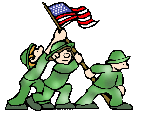 26    BINGO    Book Club - Anne1:00 Reiki - Betsy27  ART VANMay Birthday Party28  Clothing       Give-away29  L.O.L.29  L.O.L.VolunteersMONDAYDesk:  ??            Noella p.m.Companions: Pat  TUESDAYDesk: Noella a.m.           Roxie p.m.Companions:  Nancy, Leslie H,&  Leslie B shareWEDNESDAYDesk: Christine a.m.            Cheryl p.m.Companion: Sr. Claire all day & Anne a.m.THURSDAYDesk: ?? a.m.          ?? p.m.Companions: Pat & Pattie all dayFRIDAYDesk: NancyCompanion: Linda FRIDAYDesk: NancyCompanion: Linda 